512066P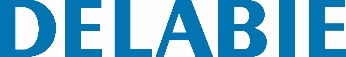 Настенный сенсорный диспенсер для жидкого мыла на стену, 1 лАртикул: 512066P Технические характеристикиСенсорный диспенсер для жидкого мыла, настенный.  Антивандальная модель с замком и стандартным ключом DELABIE.  Отсутствие контакта с руками : автоматическая инфракрасная детекция при приближении рук (регулируемое расстояние детекции).  Крышка из бактериостатической нержавеющей стали. Цельная крышка на шарнире для простого ухода и поддержания гигиены.  Дозирующая помпа с защитой от перерасхода : дозировка 0,8 мл (регулируется до 7 доз за детекцию).  Возможно функционирование  в режиме антизасорения.    Питание : 6 батарей AA -1,5 V (DC9V), встраиваемых в корпус диспенсера для жидкого мыла.  Световой индикатор износа батареи.  Широко открывающийся резервуар : облегчает наполнение из больших емкостей.  Окно контроля уровня мыла.  Покрытие полированная нержавеющая сталь 304.  Толщина стали : 1 мм.  Емкость : 1 литр.  Размеры : 90 x 105 x 256 мм.  Для жидкого мыла на растительной основе максимальной вязкости: 3 000 сантипуаз/мПа*с.  Совместим с водно-спиртовым гелем.  Маркировка CE.  Гарантия 10 лет.